Publicado en  el 10/11/2016 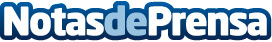 Trump y el Brexit: las grandes sorpresas de 2016La decisión del Reino Unido de ser el primer socio en abandonar la Unión Europea y la presidencia de Donald Trump en los Estados Unidos han sido los grandes eventos inesperados de este 2016.Datos de contacto:Nota de prensa publicada en: https://www.notasdeprensa.es/trump-y-el-brexit-las-grandes-sorpresas-de-2016 Categorias: Internacional Finanzas Sociedad http://www.notasdeprensa.es